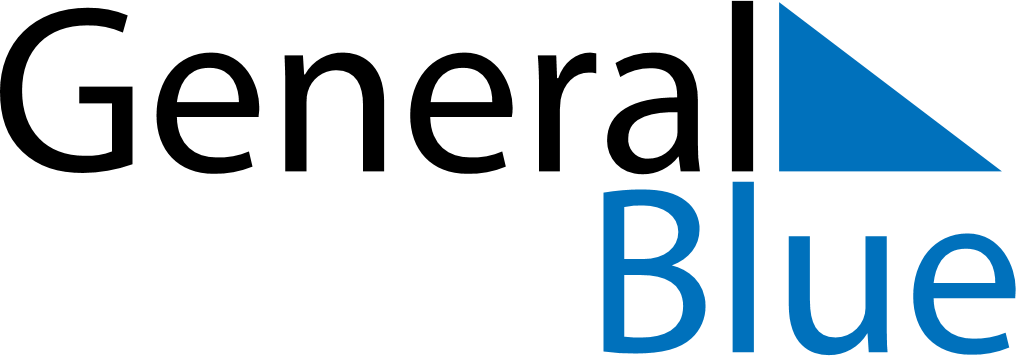 September 2018September 2018September 2018September 2018BangladeshBangladeshBangladeshMondayTuesdayWednesdayThursdayFridaySaturdaySaturdaySunday112Krishna Janmashtami3456788910111213141515161718192021222223Day of Ashura2425262728292930